PENERAPAN MODEL PROBLEM BASED LEARNING UNTUK MENUMBUHKAN KETERAMPILAN MENGAMATI, MENCOBA, DAN MENYAJIKAN GAMBAR HASIL PENGAMATAN(Penelitian Tindakan Kelas pada Pembelajaran Tematik tema Diriku subtema Aku dan Teman Baru Kegiatan Pembelajaran 3 dan 4 Kelas 1 di SDN Melong Mandiri 1 Kota Cimahi 2014-2015)SKRIPSIDiajukan Untuk Memenuhi Syarat Ujian Sidang Sarjana Pada Program Studi Pendidikan Guru Sekolah Dasaroleh RIFQIL HIZKIA EL-FASYA105060267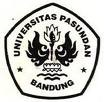 PROGRAM STUDI PENDIDIKAN GURU SEKOLAH DASARFAKULTAS KEGURUAN DAN ILMU PENDIDIKANUNIVERSITAS PASUNDAN BANDUNG2014